Ruský jazyk 8.AB. – 2CJMilý žiaci Zasialam vám úlohy z Ruského jazyka Téma: Dobrú chuť!Učebnica RJ str. 81 – 82 Poprosím prečítať článok s porozumením a do slovníka zapísať novú slovnú zasobu (str. 82)Prečítať dialógy na str. 75 – 76. Poprosím vás opíšte si do zošita vyčasované slovesá: Dať, Dávať, ktoré máte na str. 83 (Múdra sova)Preložte vety do zošita na str. 83Daj na stôl vázu Dajte zošity na lavice !Topánky dáme do skrine.Žiak dáva učebnice do aktovky.Do zošita si vypracujte cvičenie č.5 str. 84 opäť tam máte jednoduché vety na preklad. Poprosím vás tieto písomné zadania úloh mi zašlite na E-mail: tujemonika@gmail.com  do 24.4.2020 do 13:00 hod.V prípade nejasností ma kontaktujte na tel.č. 0917 699 480. S pozdravom vaša učieľka Monika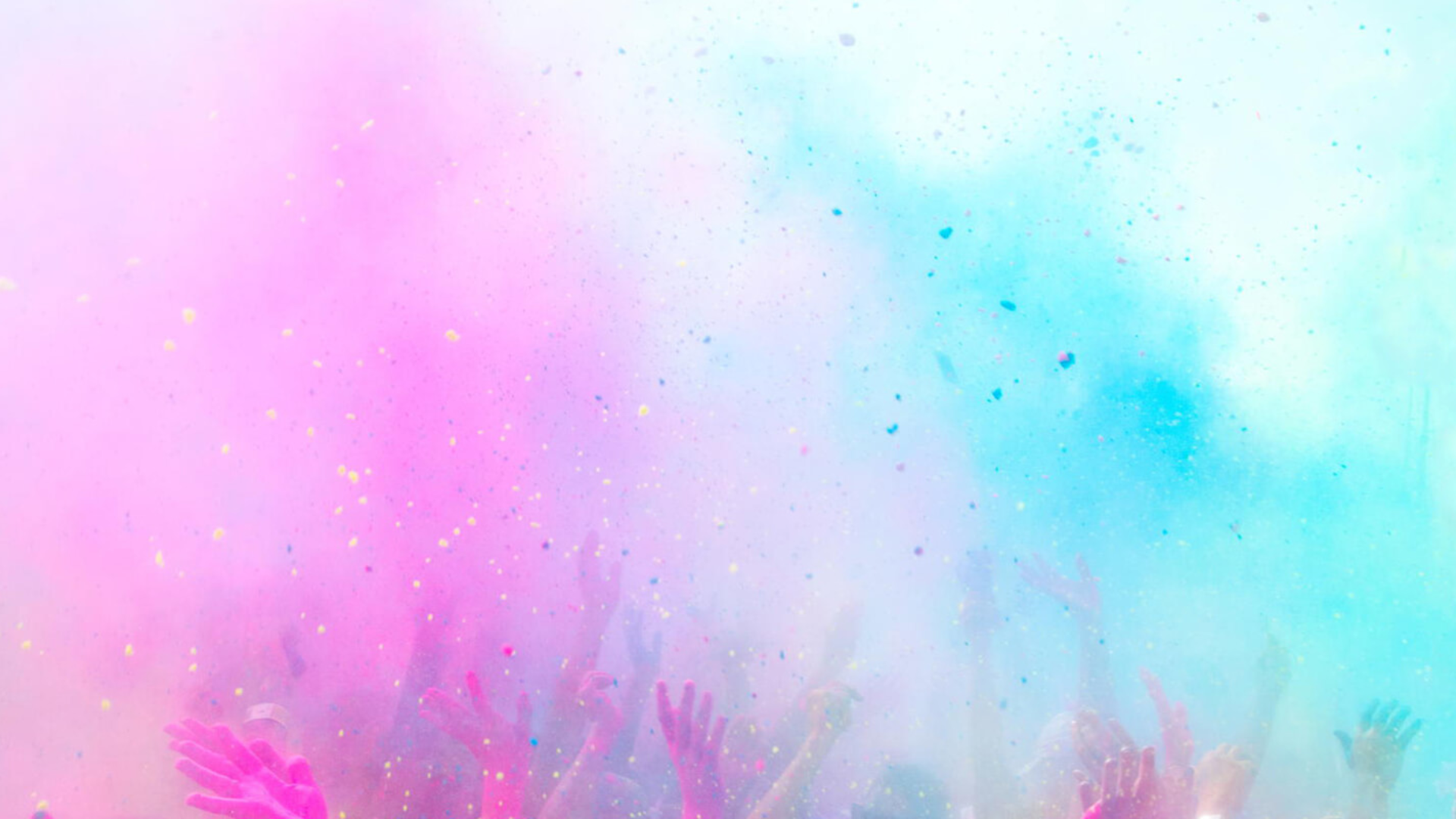 